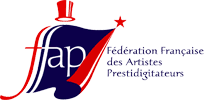 Elections 2021 - Assemblée fédéraleCollège des membres individuelsProfession de foi de candidature de :Nom :				Prénom :			Nom d’artiste :				Association FFAP :Date d’entrée à  :		N° de carte :10 lignes maximum, à écrire très lisiblement, en expliquant vos ambitions, vos apports et vos projets pour la FFAP en tant que candidat, svp.Art. 9.27 du RI (rappel) : Les candidatures doivent parvenir à l’adresse du Secrétaire général avant le 15 octobre par tout moyen permettant d’identifier clairement le nom et les coordonnées du candidat ainsi que la date d’envoi (fax, courrier électronique, lettre, etc.). Elles doivent être accompagnées des professions de foi des candidats qui précisent s’ils postulent pour un poste ou une fonction en particulier (Conseil, fonction au Bureau, Commission aux comptes, Directeur des concours, Responsable d’études, de Commission ou de Structure spécifique, etc.). Si le candidat brigue la Présidence, il précise aussi sa future politique et sa sélection des membres de son futur Bureau.  Pour être candidat, il faut être majeur, à jour de sa cotisation de l’année en cours (cotisation FFAP : exceptés les cas définis aux articles 5-4 et 5-5 du présent Règlement Intérieur et qui ont les mêmes droits et devoirs qu’un cotisant) et être membre de la Fédération depuis plus de 3 ans continus (à jour de cotisations).A renvoyer pour le 15/10/2021, au plus tard, par mail de préférence, à : secretaire-general@magie-ffap.fr Ou exceptionnellement par voie postale (en écrivant très lisiblement) à :Gérald ROUGEVINSecrétaire général FFAP49 Av de Condé94100 St-Maur-des-FossésTel pour toutes précisions : 06 70 68 12 40………………………………………………………………………………………………………………………………………………………………………………………………………………………………………………………………………………………………………………………………………………………………………………………………………………………………………………………………………………………………………………………………………………………………………………………………………………………………………………………………………………………………………………………………………………………………………………….....................................................................................................................................................................................................................................................................................................................................................................................................................................................